ПРОТОКОЛЬНЕ РІШЕННЯ (ПРОТОКОЛ)Уповноваженої особи з питань закупівель товарів, робіт і послуг АТ «Прикарпаттябленерго»про внесення змін до тендерної документаціївід 20 лютого 2024 р.	№  126/2м. Івано-Франківськ1.	Найменування замовника: Приватне акціонерне товариство «Прикарпаттяобленерго».2.	Ідентифікаційний код замовника в Єдиному державному реєстрі юридичних осіб, фізичних осіб - підприємців та громадських формувань: 00131564.3.	Місцезнаходження замовника: вул. Індустріальна, буд. 34, м. Івано-Франківськ, 76014.4.	Категорія замовника: юридичні особи та/або суб’єкти господарювання, які здійснюють діяльність в одній або декількох окремих сферах господарювання (відповідно до пункту 4 частини четвертої статті 2 Закону України «Про публічні закупівлі» від 25 грудня 2015 р. №922-VIІІ (із змінами) (далі – Закон).5.	Конкурентна процедура закупівлі: відкриті торги з особливостями (відповідно до вимог Закону України «Про публічні закупівлі» від 25 грудня 2015 р. №922-VIІІ (із змінами) та Постанови Кабінету Міністрів України від 12 жовтня 2022 р. №1178 «Про затвердження особливостей здійснення публічних закупівель товарів, робіт і послуг для замовників, передбачених Законом України «Про публічні закупівлі», на період дії правового режиму воєнного стану в Україні та протягом 90 днів з дня його припинення або скасування» (із змінами) (далі – Особливості)). 7.Назва предмета закупівлі та частин предмета закупівлі (лотів) (за наявності): Трансформатори струму та напругиПОРЯДОК ДЕННИЙ:1.	Внесення змін до тендерної документації.2.	Оприлюднення нової редакції тендерної документації та окремого документу з переліком змін, що вносяться, в електронній системі закупівель відповідно до пункту 51 Особливостей.Щодо першого питання порядку денного:		Відповідно до пункту 51 Особливостей замовник має право з власної ініціативи або у разі усунення порушень вимог законодавства у сфері публічних закупівель, викладених у висновку органу державного фінансового контролю відповідно до статті 8 Закону, або за результатами звернень, або на підставі рішення органу оскарження внести зміни до тендерної документації. Зміна  № 1Внести зміни до Додатку  4 та викласти його у наступній редакції:Трансформатор ОСМ1-0,63-У3 110/220-5 або еквівалентТрансформатор ОСМ1-0,63-У3 220/220-5 або еквівалент Трансформатор ОСМ1-0,16-У3 220/220-5 або еквівалентЗагальні вимоги до трансформаторів напругиОбов'язкова наявність у виробника(постачальника) сертифікату відповідності на продукцію.Надання до тендерної документації копії заводських паспортів, технічного опису та інструкції по монтажу і експлуатації.Обов'язкове надання технічної документації на українській мові.Гарантійний термін безаварійної експлуатації – не менше 3 років.Термін виготовлення - не раніше як за півроку до моменту поставки.4-9.  Трансформатор струму типу Т -0,66А або еквівалентГабаритні, установчі та приєднувальні розміри трансформатора Т-0,66А: 100,150,200,300,400.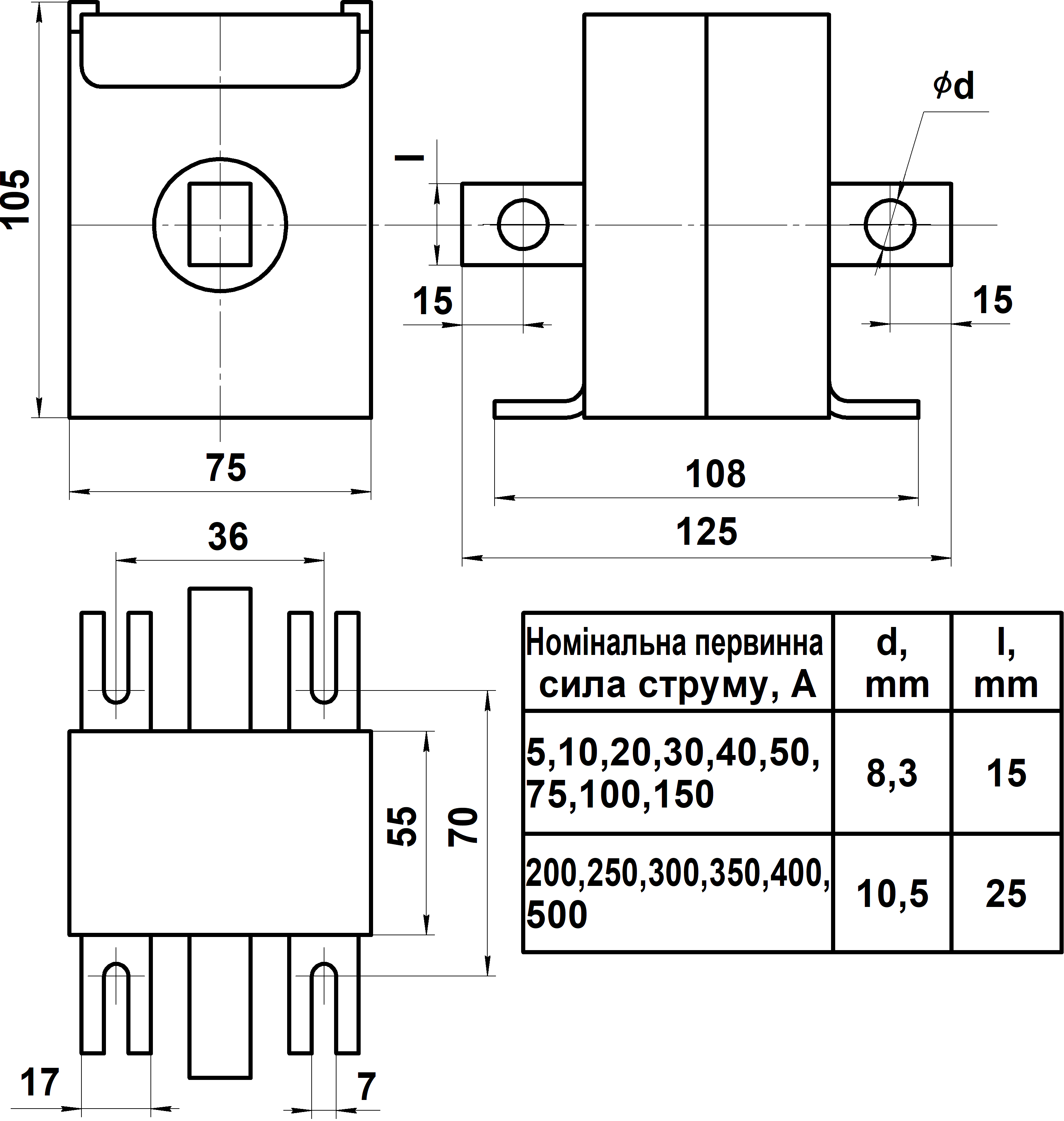 10-12.  Трансформатор струму типу ТШ -0,66А-1 або еквівалентГабаритні, установчі та приєднувальні розміри трансформатора ТШ-0,66А-1:600/5,800/5,1000/5.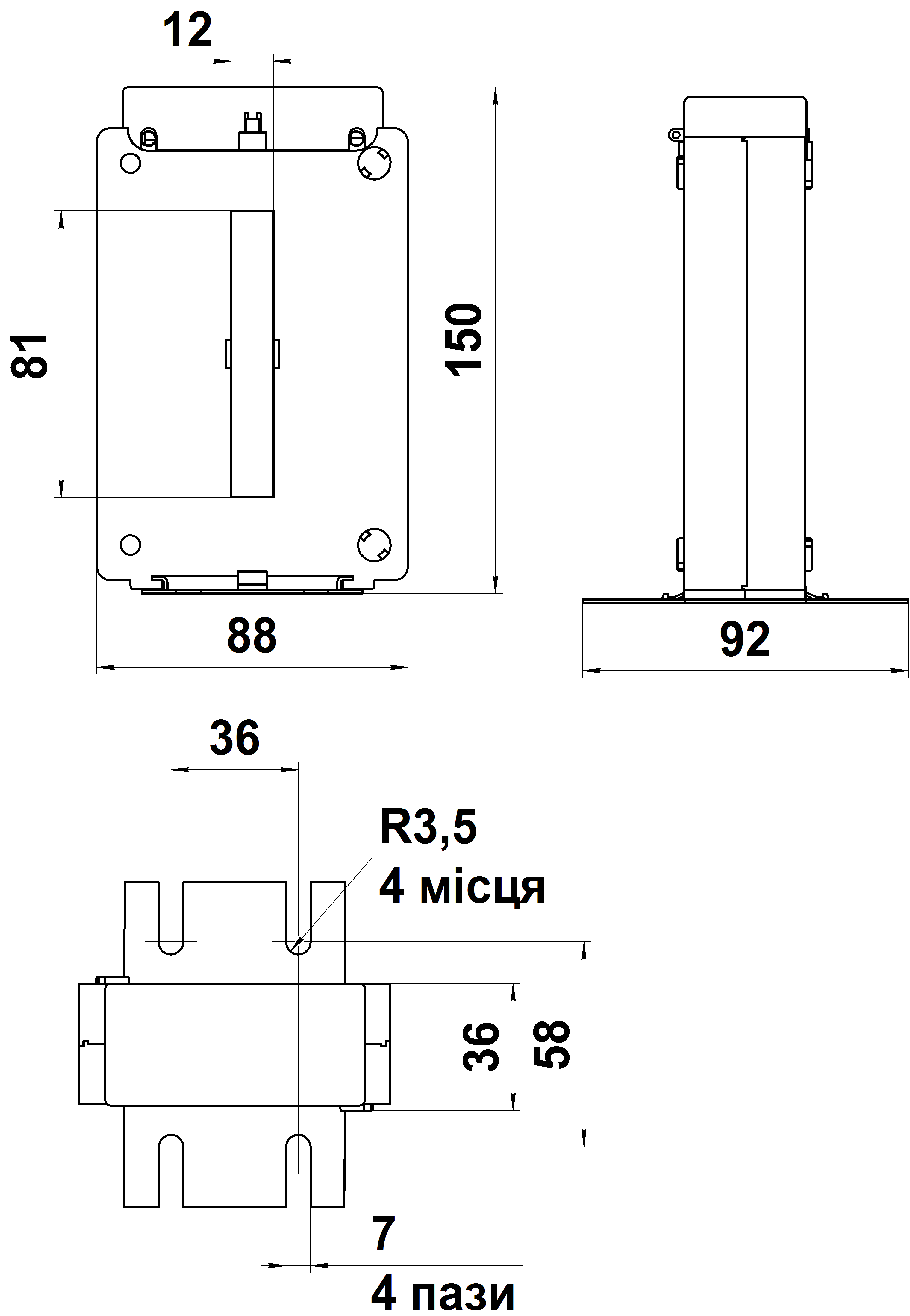 13. Трансформатор струму типу ТШ -0,66А-2 або еквівалентА.7 Габаритні, установчі та приєднувальні розміри трансформатора ТШ-0,66А-2: 1500/5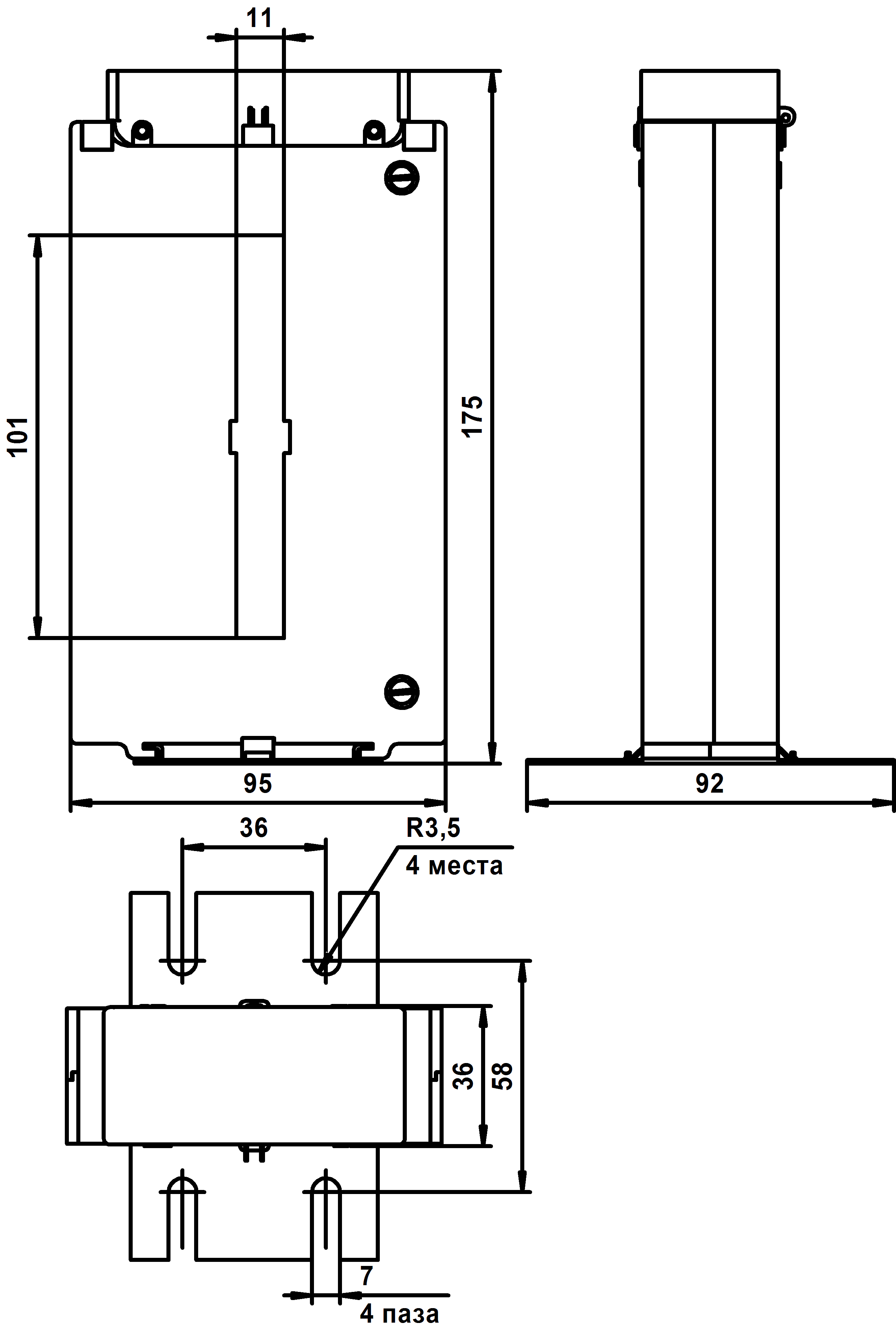 Загальні вимоги до трансформаторів струмуОбов'язкова наявність у виробника(постачальника) сертифікату відповідності на продукцію.Надання до тендерної документації копії заводських паспортів, технічного опису та інструкції по монтажу і експлуатації.Обов'язкове надання технічної документації на українській мові.Гарантійний термін безаварійної експлуатації – не менше 3 років.Термін виготовлення - не раніше як за півроку до моменту поставки.Якщо у тендерній пропозиції учасник торгів пропонує еквівалент товару, який на його думку відповідає технічним та якісним характеристикам предмету закупівлі у такому випадку заявлені характеристики товару-еквіваленту повинні бути підтверджені копіями документів, які засвідчують еквівалентність. Такі документи мають бути видані заводом-виробником або іншими уповноваженими на це організаціями. Учасник також обов’язково надає порівняльну таблицю за формою, поданою нижче,  з характеристиками обох товарів та підтвердження, що запропонований еквівалент відповідає вимогам Замовника, тобто не гірше за технічними та якісними характеристиками.Таблиця №1Таблиця відповідності запропонованого товаруУчасник самостійно несе всі витрати на отримання документації, що підтверджує технічні та якісні характеристики предмета закупівлі.Весь товар повинен відповідати діючим нормам українського законодавства на момент поставки.Прийом та оприбуткування продукції буде здійснено тільки після проведення вхідного контролю Замовником.Згідно запиту Учасника торгів АТ «Прикарпаттяобленерго» буде надана додаткова інформація необхідна Учаснику для надання пропозиції торгів.Щодо другого питання порядку денного:	Відповідно до пункту 51 Особливостей зміни, що вносяться замовником до тендерної документації, розміщуються та відображаються в електронній системі закупівель у вигляді нової редакції тендерної документації додатково до початкової редакції тендерної документації. Замовник разом із змінами до тендерної документації в окремому документі оприлюднює перелік змін, що вносяться.	Враховуючи вищенаведене, є необхідність в оприлюдненні нової редакції тендерної документації та цього протоколу з переліком змін, що вносяться, протягом 1 (одного) дня з дня прийняття рішення про внесення змін до тендерної документації.ВИРІШИВ:1.	Внести зміни до тендерної документації.2.	Оприлюднити нову редакцію тендерної документації та цей протокол в електронній системі закупівель відповідно до пункту 51 Особливостей.Уповноважена особа з питаньзакупівель товарів, робіт і послуг АТ «Прикарпаттяобленерго»	Василь КОСТЮК6.	Унікальний номер оголошення про проведення відкритих торгів, присвоєний електронною системою закупівель: UA-2024-02-13-013659-a№ Предмет закупівліОд. вим.К-сть№ Предмет закупівліОд. вим.К-сть1Трансформатор ОСМ-1-0,63 110/220-5 або еквівалент шт.62Трансформатор ОСМ-1-0,63 220/220-5 або еквівалентшт.23Трансформатор ОСМ-1-0,016 220/220-5 або еквівалентшт.124Трансформатор Т -0,66А 100/5  (0,5S) І або еквівалентшт.155Трансформатор Т -0,66А 150/5 (0,5S) І або еквівалентшт.757Трансформатор Т -0,66А 200/5 (0,5S) ІІ або еквівалентшт.658Трансформатор Т -0,66А 300/5 (0,5S) І або еквівалентшт.659Трансформатор Т -0,66А 400/5 (0,5S) І або еквівалентшт.3510Трансформатор ТШ-0,66А -1 600/5 (0,5S) І або еквівалентшт.3511Трансформатор ТШ-0,66А -1 800/5 (0,5S) І або еквівалентшт.2012Трансформатор ТШ-0,66А -1 1000/5  (0,5S) І або еквівалентшт.1513Трансформатор ТШ-0,66А -2 1500/5  (0,5S) І або еквівалентшт.7№Найменування параметраВиконання за значенням параметра1.Номінальна напруга первинної обмотки, В1102.Номінальна напруга вторинної обмотки з відпайкою, В220-53.Номінальна потужність, кВ*А0,634.Номінальна частота, Гц505.Діапазон робочих температур, С-45 - +456.Тип ізоляціївідкритий№Найменування параметраВиконання за значенням параметра1.Номінальна напруга первинної обмотки, В2202.Номінальна напруга вторинної обмотки з відпайкою, В220-53.Номінальна потужність, кВ*А0,634.Номінальна частота, Гц505.Діапазон робочих температур, С-45 - +456.Тип ізоляціївідкритий№Найменування параметраВиконання за значенням параметра1.Номінальна напруга первинної обмотки, В2202.Номінальна напруга вторинної обмотки з відпайкою, В220-53.Номінальна потужність, кВ*А0,164.Номінальна частота, Гц505.Діапазон робочих температур, С-45 - +456.Тип ізоляціївідкритий№Найменування параметраВиконання за значенням параметра1.Клас точності0,5S2.Номінальна напруга, (кВ)0.663.Номінальні первинні струми, (А)100,150,200,300,4004.Номінальний вторинний струм, (А)55.Номінальне вторинне навантаження з коефіцієнтом потужності cos j = 0,8, (В*А)56.Граничний робочий діапазон температур, (ºС)-45 ÷ +40     7.Вага, кгне більше 1,38.Габаритні розміри, не більше 75х105х1709.Міжповірочний інтервал, років1610.Термін гарантійного обслуговування, роківне менше 111.Середній термін служби, років2512.Номінальна частота вимірювальної мережі, (Гц)5013.Клас стійкості до нагрівання ізоляції за ГОСТ 8865-93.Е14.Ступінь захисту від ураження електричним струмом по ДСТУ 12.2.007.0-75015.Ступінь захисту за ГОСТ 14254-96IP00№Найменування параметраВиконання за значенням параметра1.Клас точності0,5S2.Номінальна напруга, (кВ)0.663.Номінальні первинні струми, (А)600,800,10004.Номінальний вторинний струм, (А)55.Номінальне вторинне навантаження з коефіцієнтом потужності cos j = 0,8, (В*А)56.Граничний робочий діапазон температур, (ºС)-45 ÷ +40     7.Вага, кгне більше 1,68.Габаритні розміри, не більше 88х150х929.Міжповірочний інтервал, років1610.Термін гарантійного обслуговування, роківне менше 111.Середній термін служби, років2512.Номінальна частота вимірювальної мережі, (Гц)5013.Клас стійкості до нагрівання ізоляції за ГОСТ 8865-93.Е14.Ступінь захисту від ураження електричним струмом по ДСТУ 12.2.007.0-75015.Ступінь захисту за ГОСТ 14254-96IP00№Найменування параметраВиконання за значенням параметра1.Клас точності0,5S2.Номінальна напруга, (кВ)0.663.Номінальні первинні струми, (А)15004.Номінальний вторинний струм, (А)55.Номінальне вторинне навантаження з коефіцієнтом потужності cos j = 0,8, (В*А)56.Граничний робочий діапазон температур, (ºС)-45 ÷ +40     7.Вага, кгне більше 1,68.Габаритні розміри, не більше 95х175х929.Міжповірочний інтервал, років1610.Термін гарантійного обслуговування, роківне менше 111.Середній термін служби, років2512.Номінальна частота вимірювальної мережі, (Гц)5013.Клас стійкості до нагрівання ізоляції за ГОСТ 8865-93.Е14.Ступінь захисту від ураження електричним струмом по ДСТУ 12.2.007.0-75015.Ступінь захисту за ГОСТ 14254-96IP00№ з/пПродукціяТехнічні вимоги ЗамовникаПродукція відповідно до пропозиції учасникаТехнічні характеристики продукції відповідно до пропозиції учасникаПозначка про відповідність